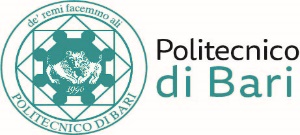 Centro Servizi Amministrativo Contabili di AteneoUfficio Servizi Generali ed Economali AVVISO PUBBLICO PER L’ALIENAZIONE DI DUE AUTOVETTURE FIAT PUNTO DI PROPRIETÀ DEL POLITECNICO DI BARI:LOTTO 1: FIAT PUNTO TARGA BY 062 DH – COLORE BLU;LOTTO 2: FIAT PUNTO TARGA EA 461 NS – COLORE BIANCA:SI INFORMA CHE, COME PREVISTO DALL’ART. 3 DEL BANDO, L’APERTURA DELLE OFFERTE AVVERRA’ IL GIORNO 30.09 P.V. ALLE ORE 11:00 PRESSO L’AULA CONSILIARE DEL DIPARTIMENTO DICATECH, UBICATA AL PRIMO PIANO DEL CORPO A Z, DEL CAMPUS UNIVERSITARIO VIA ORABONA NR. 4 – BARI, NEL RISPETTO DELL’ATTUALE NORMATIVA ANTI-COVID.Bari, 29.09.2021Il R.U.P.Sig. Nicola VIZZARRI